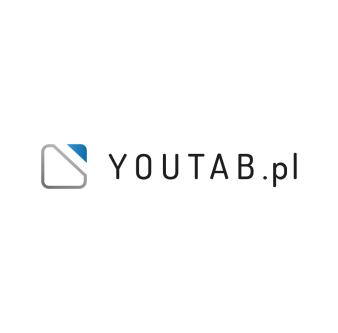 
………………………………………………………………………………................
Miejscowość, dataFormularz reklamacyjnyNazwa reklamowanego towaru: …………………………………………………………………………………………………………………..Numer paragonu / faktury: …………………………………………………………………………………………………………………………..Data dokonania zakupu: ……………………………………………………………………………………………………………………………….Data otrzymania przesyłki: ……………………………………………………………………………………………………………………………
Dane osoby reklamującej:Imię i nazwisko: …………………………………………………………………………………………………………………………………………….Nick / nazwa użytkownika: ……………………………………………………………………………………………………………………………Telefon kontaktowy: …………………………………………………………………………………………………………………………………….E-mail do korespondencji: …………………………………………………………………………………………………………………………….Opis usterki:……………………………………………………………………………………………………………………………………………………………………………………………………………………………………………………………………………………………………………………………………………………………………………………………………………………………………………………………………………………………………………………………………………………………………………………………………………………………………………………………………………………………………………………………………………………………………………………………………………………………………………Podpis reklamującego:

……………………………………………………………………………………………………..